Minéraux métalliqueExp ,22Sciences présenté à : Daniel BlaisPar: Billy Roy(Alexis Jacques Darren Talmadge)ESVDate 26 octobre 2018Observation : Si on a des minéraux et une loupe on va parler de minéraux métalliques. Interrogation : Parmi ces minéraux lesquels sont des minéraux métalliques?Hypothèse : Je suppose que ce sont le #21 et le  # 3Matériel :    Minéraux métalliques,  loupe- inconnue #1- inconnue #3- inconnue #19- inconnue #21- inconnue #32Manipulation : On regarde un minéral à la fois et on veut trouver s’il y a des reflets qui brillent.Résultats :                                  Roches métalliques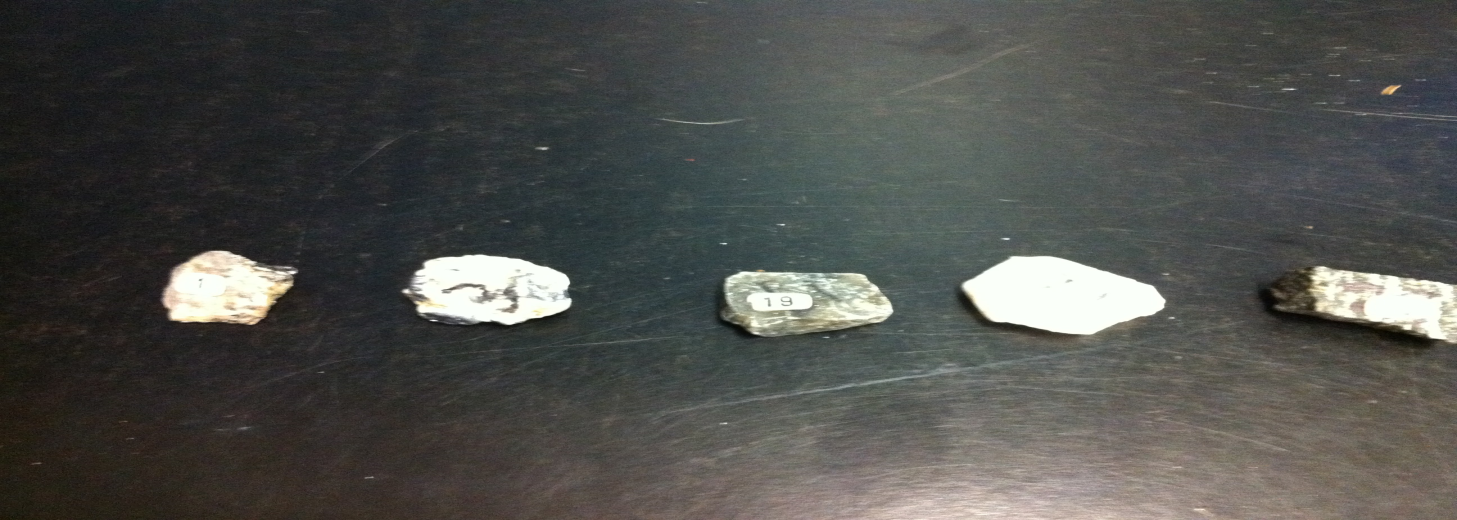 Analyse : D’après mes résultats les inconnues  #21 et #3 sont des minéraux métalliques parce qu’ils ont un reflet qui brille.Conclusion : Mon hypothèse est fausse.inconnueobservation1brille3brille9Ne brille pas21Ne brille pas32Ne brille pas